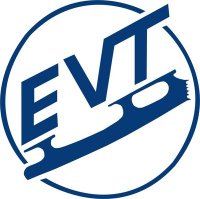 Kilpailuvahvistus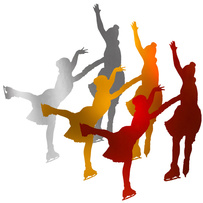 Muodostelmaluistelun kutsukilpailuTikkurilan TrioAreenalla         Lauantaina 9.3.2019Etelä-Vantaan Taitoluistelijat ry kiittää ilmoittautumisestanne ja vahvistaa osallistumisenne Tikkurilan Trio Areenalla pidettävään tulokkaiden kutsukilpailuun.Aika	Lauantai 9.3.2019 klo 9.30 alkaenKilpailussa ei järjestetä harjoituksia. Kilpailun aikataulu liitteenä. Järjestävä seura pidättää oikeuden aikataulumuutoksiin. Kilpailun lopullinen aikataulu ilmoitetaan kilpailun internet-sivuilla mahdollisimman pian arvonnan jälkeen.Kilpailusarjat	Tulokkaat: VO, ohjelman kesto 2 min 30 s +/- 10 sKilpailupaikka	Tikkurilan Trio Areena, Läntinen Valkoisenlähteentie 52–54, 01300 Vantaa. Arvonta 	Arvonta suoritetaan ma 4.3.2019 klo 16.00 Myyrmäen 1. Jäähallin kahvilakabinetissa (2. krs.) järjestävän seuran toimesta. Myyrmäen jäähalli, Raappavuorentie 10, 01600 Vantaa.
Tulokkaiden sarja arvotaan kahdessa eri erässä:Lähellä asuvatKaukana asuvat	Luistelujärjestys julkaistaan mahdollisimman pian arvonnan jälkeen kilpailun Internet-sivuilla: https://evt.sporttisaitti.com/kilpailut/muodostelmaluistelu/kilpailut-2018-2019/tulokkaiden-kutsukilpailu-9-3-20/aikataulu-ja-luistelujarjestys/Arvonnan tuloksia voi haluttaessa kysyä kilpailujohtaja Annariitta Virralta arvontailtana klo 17:00 jälkeen, puh. 0400 724704.Kilpailusäännöt	Kilpailussa noudatetaan ISU:n ja STLL:n  sääntöjä kaudelle 2018-2019. Tulokkaat -sarjassa käytetään muodostelmaluistelun pistearviointia (mupi).Koko joukkue voi osallistua alkuverryttelyyn ja palkintojenjakoon. Musiikki	Kilpailumusiikit soitetaan sähköisenä mp3-tiedostona.	Varasoittimena on CD-soitin. CD (CD-R -tyyppinen levy) toimitetaan akkreditoinnin yhteydessä kilpailutoimistoon. CD-levyyn on merkittävä joukkue, seura, sarja sekä musiikin kesto. Musiikista tulee olla mukana myös varakopio.Kilpailun tuomaristo	Vikholm Pauliina	YT+T
	Alanen Hannele		T
	Kaukonen Tuula	T
	Poranen Anna		RAITuomareiden matkalaskut maksetaan STLL:n suositusten mukaisesti ja laskutetaan joukkueilta kilpailumaksun yhteydessä.Ilmoittautumismaksut	Tulokkaat: 100€/joukkueIlmoittautumismaksu laskutetaan tuomarikululaskun yhteydessä.Pääsyliput	Kilpailuliput ovat saatavilla ennakkoon ostettuna Lippuagentin kautta:https://www.lippuagentti.fi/event/view?id=3587	Pääsylippujen hinnat ennakkoon ostettuna: Aikuiset 12€, Lapset (4-16 vuotta) ja eläkeläiset 6€ sekä Opiskelija/varusmies 6€ (Hinnat sis. toimituskulut)HUOM! Alennukseen oikeuttava kortti on esitettävä lipuntarkastuksen yhteydessä tapahtumaan tultaessa.Kilpailupäivänä lippuja on saatavissa kilpailupaikan ovelta klo 8.00 alkaen, jolloin myös hallin ovet avautuvat yleisölle. Maksuvälineenä käy ainoastaan käteinen.Pääsylippujen hinnat ovelta ostettuna: 
Aikuiset 15€, Lapset (4-16 vuotta) ja eläkeläiset 8€ sekä Opiskelija/varusmies 8€Katsomossa on numeroimattomat paikat.Samalla lipulla pääsee osallistumaan myös saman päivän aikana kilpailtavaan kansallisten sarjojen loppukilpailuun.Ruokailu 	Joukkueilla on ruokailumahdollisuus jäähallin viereisessä rakennuksessa sijaitsevassa Trio Sport Centerissä (Urheilutalo). Lounaan hinta on 8€/hlö. Ruokailun haluavat joukkueet tilaavat sen itse torstaihin 28.2.2019 mennessä kilpailun nettisivuilla olevan tarjouksen mukaisesti Hotelli Tikkurilan vastaanotosta puh. 043 825 2928 tai hotelli.tikkurila@vantti.fi.	Trio Areenalla on myös kahvila. Kahvilassa on tarjolla suolaista ja makeaa purtavaa. 	IceCafe puh: 045 128 4479, http://www.ice-cafe.fi/Jäähalliin saapuminenJäähalli avataan joukkueita varten aamulla klo 7:00. Joukkueiden sisäänkäynti Trio Areenan valvomon ovesta, josta sisäänpääsy on sallittu vain luistelijoille ja toimihenkilöille.Akkreditointi	Joukkueiden tulee akkreditoitua kilpailutoimistossa välittömästi halliin saapuessaan. Kilpailumusiikin varalevyt tulee luovuttaa kilpailutoimistoon akkreditoinnin yhteydessä.LämmittelytilatLämmittelyssä on otettava huomioon muut kilpailijat ja huolehdittava siitä, etteivät musiikki ja kannustushuudot häiritse muiden kilpailusuorituksia tai valmistautumista.Ruusut ja lahjatKilpailussa on ruusumyynti ja järjestävä seura myy myös seuran omia tuotteita. Paikalla on lisäksi ulkopuolisia kauppiaita. Turvallisuussyistä lahjojen heittäminen jäälle on kielletty. Lahjat voi jättää niitä varten varattuihin joukkueittain nimettyihin kasseihin, joista järjestäjät toimittavat ne luistelijoille pukukoppeihin. Lahjakassit toimivat myös luistinsuojien säilyttämisessä. Kilpailun päättyessä lahja/luistinsuojakassi tulee palauttaa koppiemolle.Palkintojenjako	Koko muodostelmajoukkue voi osallistua palkintojenjakoon. Tulokkaiden palkintojenjako järjestetään viereisellä Peltolan koululla kilpailun jälkeen.Ohjeet palkintojenjakoa varten annetaan akkreditoinnin yhteydessä.Kilpailun johto	Annariitta Virta, puh. 0400 724 704, evt.annariitta@gmail.comKilpailusihteeri	Terhi Savinko, puh. 040 515 7024, muokkakisat.evt@gmail.comKilpailun Internet-sivut	https://evt.sporttisaitti.com/kilpailut/muodostelmaluistelu/kilpailut-2018-2019/tulokkaiden-kutsukilpailu-9-3-20/Tapahtumasivu Facebookissa	https://www.facebook.com/events/3148836755142700/Tervetuloa!Etelä-Vantaan Taitoluistelijat ryLiitteet	Osallistuvat joukkueet	Kilpailun aikataulu	Trio Areenan pohjapiirros	Käytännön ohjeet luistelijoilleJakelu 	STLL, Tuomarit, ETK, EVT, HL, HSK, HTK, JTL, KAARI, TTK